RASEINIŲ TREČIOJO AMŽIAUS UNIVERSITETO (TAU) SVEIKATOS IR SAVIRAIŠKOS PROGRAMOS2020 M. VASARIO MĖN. VEIKLOS PLANAS NR. V4-17__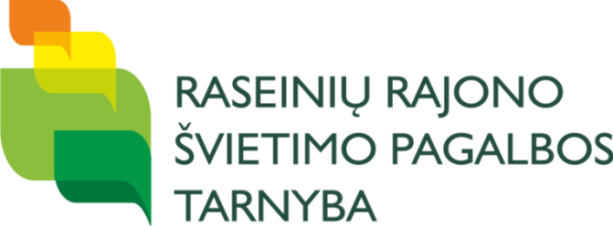 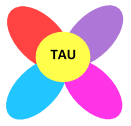 TVIRTINUDirektorėReda Kunickienė2020-01-31LaikasVietaRenginysRenginysAtsakingaPastabosBENDRI VISŲ FAKULTETŲ UŽSIĖMIMAIBENDRI VISŲ FAKULTETŲ UŽSIĖMIMAIBENDRI VISŲ FAKULTETŲ UŽSIĖMIMAIBENDRI VISŲ FAKULTETŲ UŽSIĖMIMAIBENDRI VISŲ FAKULTETŲ UŽSIĖMIMAIBENDRI VISŲ FAKULTETŲ UŽSIĖMIMAIBENDRI VISŲ FAKULTETŲ UŽSIĖMIMAI4 d.10.00 val.RRŠPT salė (buvusi AJE) (Maironio g. 7, Raseiniai)Paskaita „Sąnarių ligos ir jų prevencija“Lektorius – Tomas Vildžiūnas, natūralios medicinos centro „Vilcora“ vadovasPaskaita „Sąnarių ligos ir jų prevencija“Lektorius – Tomas Vildžiūnas, natūralios medicinos centro „Vilcora“ vadovasSilva Morkevičienė-4 d.14.00 val.Raseinių rajono kultūros centro Ariogalos salė(Gedimino g. 11, Ariogala)Paskaita „Sąnarių ligos ir jų prevencija“Lektorius – Tomas Vildžiūnas, natūralios medicinos centro „Vilcora“ vadovasPaskaita „Sąnarių ligos ir jų prevencija“Lektorius – Tomas Vildžiūnas, natūralios medicinos centro „Vilcora“ vadovasSilva Morkevičienė-5,12,19 d. 11.00 val.RRŠPT salė (buvusi AJE)(Maironio g. 7, Raseiniai)Paskaitų ciklas „Lietuvos kultūros istorija: nuo pagonybės iki modernizmo“ (II dalis)Lektorius – Arnas Zmitra, VšĮ „Atrask Raseinius direktorius, istorijos mokytojasPaskaitų ciklas „Lietuvos kultūros istorija: nuo pagonybės iki modernizmo“ (II dalis)Lektorius – Arnas Zmitra, VšĮ „Atrask Raseinius direktorius, istorijos mokytojasValdonė BalčaitienėGali dalyvauti visi norintys studentai14 d.10.00 val.RRŠPT salė (buvusi AJE) (Maironio g. 7, Raseiniai)Paskaita „Didžiosios meilės istorijos, istorijos širmą praskleidus“Lektorius – Arnas Zmitra, VšĮ „Atrask Raseinius“ direktorius, istorijos mokytojasPaskaita „Didžiosios meilės istorijos, istorijos širmą praskleidus“Lektorius – Arnas Zmitra, VšĮ „Atrask Raseinius“ direktorius, istorijos mokytojasValdonė Balčaitienė-18 d.9.00 val.Neformaliojo suaugusiųjų švietimo skyrius (T. Daugirdo g. 7, Raseiniai), 201 klasėPaskaita - praktikumas  „Mėsos produktų gamybos ypatumai“ (II dalis)Lektoriai: KTU Maisto instituto maisto technologai dr. Raimondas Narkevičius ir Tomas BrazauskasPaskaita - praktikumas  „Mėsos produktų gamybos ypatumai“ (II dalis)Lektoriai: KTU Maisto instituto maisto technologai dr. Raimondas Narkevičius ir Tomas BrazauskasSilvaMorkevičienė,ErikaJanušauskytėProjektas „Beatliekių technologijų naudojimas, siekiant gerinti užaugintos produkcijos perdirbimą daržininkystės ūkiuose“Dalyvauja užsiregistravę dalyviai į I dalies mokymus.18 d.14.00 val.Raseinių r, Ariogalos gimnazija  (Vytauto g. 94, Ariogala), 216 klasėPaskaita - praktikumas  „Mėsos produktų gamybos ypatumai“ (II dalis)Lektoriai: KTU Maisto instituto maisto technologai dr. Raimondas Narkevičius ir Tomas BrazauskasPaskaita - praktikumas  „Mėsos produktų gamybos ypatumai“ (II dalis)Lektoriai: KTU Maisto instituto maisto technologai dr. Raimondas Narkevičius ir Tomas BrazauskasSilvaMorkevičienė,ErikaJanušauskytėProjektas „Beatliekių technologijų naudojimas, siekiant gerinti užaugintos produkcijos perdirbimą daržininkystės ūkiuose“Dalyvauja užsiregistravę dalyviai į I dalies mokymus.3, 5, 10, 12, 17, 19, 24, 26 d.8.30 val.Prezidento Jono Žemaičio gimnazijos sporto salė (Kalnų g. 3, Raseiniai)Fizinio aktyvumo užsiėmimai įgyvendinant projektą „Raseinių miesto bendruomenės fizinio aktyvumo didinimas“Vadovai – Prezidento Jono Žemaičio gimnazijos fizinio ugdymo mokytojai: Marius Kavaliauskas, Jurgita Miniotienė, Algimantas BaublysFizinio aktyvumo užsiėmimai įgyvendinant projektą „Raseinių miesto bendruomenės fizinio aktyvumo didinimas“Vadovai – Prezidento Jono Žemaičio gimnazijos fizinio ugdymo mokytojai: Marius Kavaliauskas, Jurgita Miniotienė, Algimantas BaublysValdonė BalčaitienėPasiteiravimui el. p. valdone.balcaitiene@rspt.lt  arba mob. 8 674 76 160RENGINIŲ ANONSASRENGINIŲ ANONSASRENGINIŲ ANONSASRENGINIŲ ANONSASRENGINIŲ ANONSASRENGINIŲ ANONSASRENGINIŲ ANONSASKovo 9 d.10.00 val.Raseinių rajono kultūros centro Ariogalos salė(Gedimino g. 11, Ariogala)Raseinių rajono kultūros centro Ariogalos salė(Gedimino g. 11, Ariogala)Susitikimas su aktore, rašytoja, dainų atlikėja N. NarmontaiteSilva MorkevičienėRenginys skirtas paminėti Tarptautinei moters dienai.Kovo 9 d.17.00 val.Raseinių r. Šaltinio progimnazija(Ateities g. 23, Raseiniai )Raseinių r. Šaltinio progimnazija(Ateities g. 23, Raseiniai )Susitikimas su aktore, rašytoja, dainų atlikėja N. NarmontaiteSilva MorkevičienėRenginys skirtas paminėti Tarptautinei moters dienai.ARIOGALOS FAKULTETASARIOGALOS FAKULTETASARIOGALOS FAKULTETASARIOGALOS FAKULTETASARIOGALOS FAKULTETASARIOGALOS FAKULTETAS12, 26 d.16.00 val.Raseinių r. Ariogalos gimnazija, užsienio kalbų kabinetas Nr. 108Raseinių r. Ariogalos gimnazija, užsienio kalbų kabinetas Nr. 1082 ak. val. mokymai „Anglų kalba pradedantiesiems“Mokytoja – Gabija Kaupaitytė, Raseinių r. Ariogalos gimnazijos mokinėNijolė VežbavičienėPasiteiravimui el. p.nijole.vezbaviciene@rspt.lt arba mob. 8 674 76 131 4, 11, 25 d. 14.00 val.Raseinių r. Ariogalos gimnazija,216 kab.Raseinių r. Ariogalos gimnazija,216 kab.Menų dirbtuvėlėsMokytoja – Sigita LaurynaitienėSilva MorkevičienėUžsiregistravę dalyviai.Atsinešti kartono lakštus, padengtus baltu gruntu. Ant kartono lakštų tapysite akriliniais dažais.4, 11, 25 d.16.00 val.Raseinių r. Ariogalos gimnazija,216 kab.Raseinių r. Ariogalos gimnazija,216 kab.Rankdarbių dirbtuvėlėsVilnos vėlimas Mokytoja – Edita Kruvelienė,Raseinių TAU Ariogalos fakulteto studentėSilva MorkevičienėRenkama grupė.Atsinešti kempinėlių (geriau didesnių)tel. pasiteiravimui (Edita Kruvelienė) 8 620 856114, 11, 18, 25d.15.30 val.Raseinių r. Ariogalos gimnazijos menų salė, 213 kab.Raseinių r. Ariogalos gimnazijos menų salė, 213 kab.Linijiniai šokiaiMokytoja – Marytė Kvietkuvienė, Raseinių r. Ariogalos gimnazijos direktoriaus pavaduotojaSilva MorkevičienėUžsiregistravę dalyviai5, 12, 19, 26 d.12.00 val.Raseinių rajono kultūros centro Ariogalos salė(Gedimino g. 11, Ariogala)Raseinių rajono kultūros centro Ariogalos salė(Gedimino g. 11, Ariogala)Ansamblis „Armonikierius“Mokytoja – Nijolė Pabarčienė,Raseinių TAU Ariogalos fakulteto studentėSilva MorkevičienėUžsiregistravę dalyviaiFIZINIO AKTYVUMO FAKULTETASFIZINIO AKTYVUMO FAKULTETASFIZINIO AKTYVUMO FAKULTETASFIZINIO AKTYVUMO FAKULTETASFIZINIO AKTYVUMO FAKULTETASFIZINIO AKTYVUMO FAKULTETAS16 d.13.00 val.Raseinių rajono kultūros centro Šiluvos salėLinijinių šokių grupės „Raseika“ pasirodymas šventėje, skirtoje Vasario 16-ajaiLinijinių šokių grupės „Raseika“ pasirodymas šventėje, skirtoje Vasario 16-ajaiValdonė BalčaitienėIšvykstame 11.40 val. iš  Neformaliojo suaugusiųjų švietimo skyriaus (T. Daugirdo g. 7, Raseiniai)24 d.17.00 val.RRŠPT salė (buvusi AJE) (Maironio g. 7, Raseiniai)Linijinių šokių grupės „Raseika“ pasirodymas senjorų vakaronėjeLinijinių šokių grupės „Raseika“ pasirodymas senjorų vakaronėjeValdonė BalčaitienėPasiteiravimui el. p. valdone.balcaitiene@rspt.lt  arba mob. 8 674 76 1603, 10, 17, 24 d.13.30 val.Raseinių neįgaliųjų dienos užimtumo centras (V. Kudirkos g. 6, Raseiniai)2 ak. val. žaidimo „Bočia“ mokymaiGrupės vadovai Raseinių TAU studentai: Stasys Bružas ir Virginija Šustauskienė2 ak. val. žaidimo „Bočia“ mokymaiGrupės vadovai Raseinių TAU studentai: Stasys Bružas ir Virginija ŠustauskienėValdonė BalčaitienėPasiteiravimui: Stasys Bružas, mob. 8 656 33358 ir Virginija Šustauskienė, mob. 8 636 198754 d. 12.00 val. 11, 18, 25 d.10.00 val.Kultūros centro mažoji salė(Vytauto Didžiojo g. 10, Raseiniai)1,5 ak. val. linijinių šokių mokymai pažengusiųjų grupeiMokytoja – Valdonė Balčaitienė, Raseinių rajono švietimo pagalbos tarnybos metodininkė1,5 ak. val. linijinių šokių mokymai pažengusiųjų grupeiMokytoja – Valdonė Balčaitienė, Raseinių rajono švietimo pagalbos tarnybos metodininkėValdonė BalčaitienėPasiteiravimui el. p. valdone.balcaitiene@rspt.lt  arba mob. 8 674 76 1606, 13, 20, 27 d.15.00 val.Raseinių kūno kultūros ir sporto centro (RKKSC) šaškių, šachmatų klubas (V. Kudirkos g. 2, Raseiniai)2 ak. val. šaškių, šachmatų, smiginio treniruotėsTreneris – Jonas Kubilius, RKKSC treneris2 ak. val. šaškių, šachmatų, smiginio treniruotėsTreneris – Jonas Kubilius, RKKSC trenerisValdonė BalčaitienėPasiteiravimui el. p. valdone.balcaitiene@rspt.lt  arba mob. 8 674 76 1606, 13, 20, 27 d.10.00 val.Raseinių miesto Maironio parkas 1 ak. val. šiaurietiško vaikščiojimo užsiėmimaiGrupės vadovai Raseinių TAU studentai: Stasys Gintautas Levanas ir Algirdas Daunora1 ak. val. šiaurietiško vaikščiojimo užsiėmimaiGrupės vadovai Raseinių TAU studentai: Stasys Gintautas Levanas ir Algirdas DaunoraValdonė BalčaitienėPasiteiravimui: Stasys Gintautas Levanas, mob. 8 612 83 322Algirdas Daunora, mob. 8 686 42858 PSICHINĖS IR DVASINĖS SVEIKATOS FAKULTETASPSICHINĖS IR DVASINĖS SVEIKATOS FAKULTETASPSICHINĖS IR DVASINĖS SVEIKATOS FAKULTETASPSICHINĖS IR DVASINĖS SVEIKATOS FAKULTETASPSICHINĖS IR DVASINĖS SVEIKATOS FAKULTETASPSICHINĖS IR DVASINĖS SVEIKATOS FAKULTETAS10, 24 d. 10.00 val. RRŠPT salė (buvusi AJE) (Maironio g. 7, Raseiniai)2 ak. val. jogos užsiėmimaiMokytoja – Jolanta Ruibienė, Respublikinės jogos mokyklos instruktorė, farmacininkė, aromaterapeutė2 ak. val. jogos užsiėmimaiMokytoja – Jolanta Ruibienė, Respublikinės jogos mokyklos instruktorė, farmacininkė, aromaterapeutėAudronė KumpikevičienėPasiteiravimui el. p.audrone.kumpikeviciene@rspt.ltarba mob. 8 674 761623 d. 15.00 val.Neformaliojo suaugusiųjų švietimo skyrius (T. Daugirdo g. 7, Raseiniai), 103 klasė2 ak. val. psichologinis-praktinis užsiėmimas ,,Psichologinio atsparumo ugdymas – kaip įveikti gyvenimo sunkumus ir stiprėti“ (II dalis)Lektorė – Živilė Šiuikienė, Prezidento Jono Žemaičio gimnazijos psichologė2 ak. val. psichologinis-praktinis užsiėmimas ,,Psichologinio atsparumo ugdymas – kaip įveikti gyvenimo sunkumus ir stiprėti“ (II dalis)Lektorė – Živilė Šiuikienė, Prezidento Jono Žemaičio gimnazijos psichologėAudronė KumpikevičienėPasiteiravimui el. p.audrone.kumpikeviciene@rspt.ltarba mob. 8 674 7616224 d. 14.00 val. Neformaliojo suaugusiųjų švietimo skyrius (T. Daugirdo g. 7, Raseiniai), 103 klasė2 ak. val. psichologinis-praktinis užsiėmimas ,,Bendravimo ypatumai“ Lektorė – Laura Lipkytė, Raseinių rajono švietimo pagalbos tarnybos psichologė2 ak. val. psichologinis-praktinis užsiėmimas ,,Bendravimo ypatumai“ Lektorė – Laura Lipkytė, Raseinių rajono švietimo pagalbos tarnybos psichologėAudronė KumpikevičienėPasiteiravimui el. p.audrone.kumpikeviciene@rspt.ltarba mob. 8 674 76162SOCIALINIŲ IR HUMANITARINIŲ MOKSLŲ  FAKULTETASSOCIALINIŲ IR HUMANITARINIŲ MOKSLŲ  FAKULTETASSOCIALINIŲ IR HUMANITARINIŲ MOKSLŲ  FAKULTETASSOCIALINIŲ IR HUMANITARINIŲ MOKSLŲ  FAKULTETASSOCIALINIŲ IR HUMANITARINIŲ MOKSLŲ  FAKULTETASSOCIALINIŲ IR HUMANITARINIŲ MOKSLŲ  FAKULTETAS 26 d. 15.30 val.Neformaliojo suaugusiųjų švietimo skyrius (T. Daugirdo g. 7, Raseiniai), 102 klasė2 ak. val. mokymaiAnglų kalba pradedantiesiems Mokytojos: Emilija Gailiūtė ir Viktorija Bendžiūtė, Prezidento Jono Žemaičio gimnazijos mokinės2 ak. val. mokymaiAnglų kalba pradedantiesiems Mokytojos: Emilija Gailiūtė ir Viktorija Bendžiūtė, Prezidento Jono Žemaičio gimnazijos mokinėsNijolė VežbavičienėPasiteiravimui el. p.nijole.vezbaviciene@rspt.lt arba mob. 8 674 76 13119 d. 15.00 val.Neformaliojo suaugusiųjų švietimo skyrius (T. Daugirdo g. 7, Raseiniai), 102 klasė2 ak. val. mokymai Anglų kalba pažengusiemsMokytoja – Daiva Naujokaitienė, Prezidento Jono Žemaičio gimnazijos anglų kalbos mokytoja metodininkė2 ak. val. mokymai Anglų kalba pažengusiemsMokytoja – Daiva Naujokaitienė, Prezidento Jono Žemaičio gimnazijos anglų kalbos mokytoja metodininkėNijolė VežbavičienėPasiteiravimui el. p.nijole.vezbaviciene@rspt.lt arba mob. 8 674 76 131 6, 27 d.11.00 val.Neformaliojo suaugusiųjų švietimo skyrius (T. Daugirdo g. 7, Raseiniai), 102 klasė2 ak. val. mokymai Vokiečių kalba pradedantiesiemsMokytoja – Teresė Gvazdauskienė2 ak. val. mokymai Vokiečių kalba pradedantiesiemsMokytoja – Teresė GvazdauskienėNijolė Vežbavičienė Pasiteiravimui el. p.nijole.vezbaviciene@rspt.lt arba mob. 8 674 76 131KULTŪROS IR MENO FAKULTETASKULTŪROS IR MENO FAKULTETASKULTŪROS IR MENO FAKULTETASKULTŪROS IR MENO FAKULTETASKULTŪROS IR MENO FAKULTETASKULTŪROS IR MENO FAKULTETAS10, 17 d.10.00 val.Raseinių krašto istorijos muziejusKūrybinės dirbtuvės: dailė Mokytoja – Gintarė Norkienė,Raseinių krašto istorijos muziejaus dailininkė-muziejininkėKūrybinės dirbtuvės: dailė Mokytoja – Gintarė Norkienė,Raseinių krašto istorijos muziejaus dailininkė-muziejininkėSaulė Sitavičienė,Birutė JurkienėPasiteiravimui el. p. saule.sitaviciene@rspt.lt arba mob. 8 601 741425, 12, 19 d.10.00 val.Neformaliojo suaugusiųjų švietimo skyrius (T. Daugirdo g. 7, Raseiniai), 103 klasėKūrybinės dirbtuvės: adinukė, siuvinėjimas kryželiu, simegrafijaMokytojos: Filijona Daugirdienė, Aldona Sinkienė, Raseinių TAU studentėsKūrybinės dirbtuvės: adinukė, siuvinėjimas kryželiu, simegrafijaMokytojos: Filijona Daugirdienė, Aldona Sinkienė, Raseinių TAU studentėsSaulė SitavičienėPriemonės: drobė arba balta medvilnė, siuvinėjimo lankelis, siūlai „muline“ arba 10 numerio balti siūlai, žirklės, adatos.Pasiteiravimui el. p. saule.sitaviciene@rspt.lt arba mob. 8 601 7414212, 26 d.13.00 val.Raseinių krašto istorijos muziejusKūrybinės dirbtuvės: keramikaMokytoja – Lina Vapsevičienė,Raseinių krašto istorijos muziejaus muziejininkėKūrybinės dirbtuvės: keramikaMokytoja – Lina Vapsevičienė,Raseinių krašto istorijos muziejaus muziejininkėSaulė Sitavičienė,Marija MatuzienėPasiteiravimui el. p. saule.sitaviciene@rspt.lt arba mob. 8 601 7414213, 27 d.13.00 val.Raseinių krašto istorijos muziejusKūrybinės dirbtuvės: vilnos vėlimasMokytoja – Loreta Kordušienė,Raseinių krašto istorijos muziejaus muziejininkėKūrybinės dirbtuvės: vilnos vėlimasMokytoja – Loreta Kordušienė,Raseinių krašto istorijos muziejaus muziejininkėSaulė Sitavičienė,Birutė JurkienėPasiteiravimui el. p. saule.sitaviciene@rspt.lt arba mob. 8 601 741426, 13, 20, 27 d.10.00 val.Raseinių neįgaliųjų dienos užimtumo centrasKūrybinės dirbtuvės: odaMokytoja – Danguolė Jocienė,Raseinių neįgaliųjų dienos užimtumo centro darbinio užimtumo organizatorėKūrybinės dirbtuvės: odaMokytoja – Danguolė Jocienė,Raseinių neįgaliųjų dienos užimtumo centro darbinio užimtumo organizatorėSaulė Sitavičienė, Zigmas MicevičiusPasiteiravimui el. p. saule.sitaviciene@rspt.lt arba mob. 8 601 74142